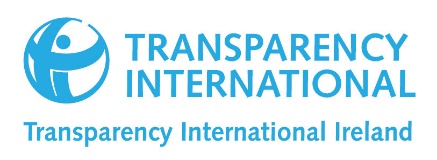 ETHICS AND GOVERNANCE WEBPAGE TEMPLATENote: The page should ideally be in a dropdown menu linked to home page. Ethics and Governance[Insert your introductory text here]________ City/County Council’s ethics and governance related documentsLink to councillors’ annual ethics returnsLink to councillors’ expenses and paymentsLink to councillors’ donation statementsLink to Protected Disclosures page Link to webpage on the Regulation of Lobbying Act, with list of DPOsLink to meeting agendas and minutesLinked to audited financial statementsLink to Local Government Audits Link to Corruption and/or Fraud Prevention and Contingency PlanLink to FOI Publication SchemeLink to Chief Executive’s diaryLink to Council’s Freedom of Information pageOther ethics and governance related documents and linksLobbyingThree Step Test to determine whether you’re lobbyingGuidelines for individuals carrying out lobbying activitiesLobbying RegisterGuidelines in relation to the development and zoning of landGuidance for local authoritiesGuidance for designated public officialsCodes of ConductCode of Conduct for Local Government EmployeesCode of Conduct for CouncillorsLegislationLocal Government Act 2001Local Government Reform Act 2014Regulation of Lobbying Act 2015Protected Disclosures Act 2014Freedom of Information Act 2014Planning and Development Act 2000